School CourtsChurch Terrace, Walkerville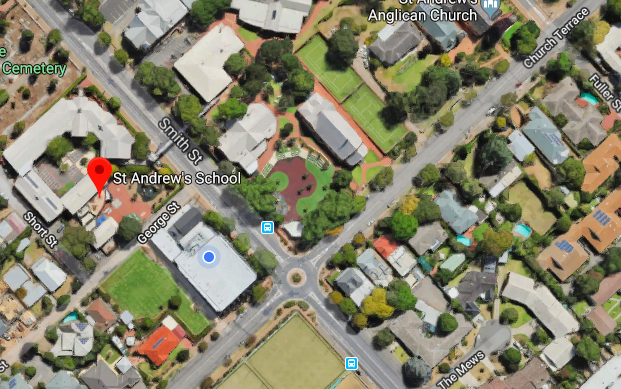 Walkerville Lawn Tennis ClubCorner of Creswell Court and Stephen Terrace, Gilberton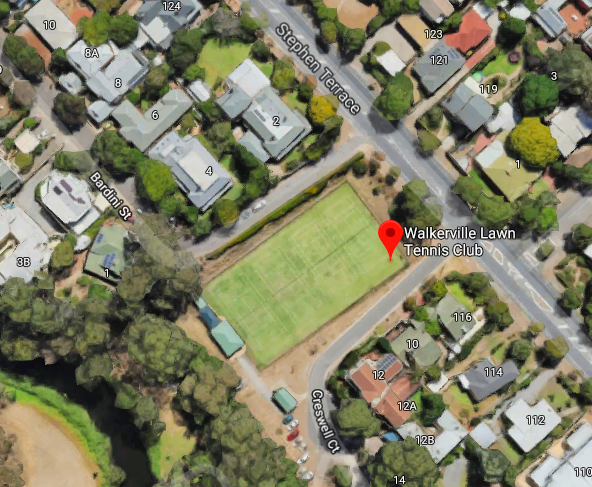 